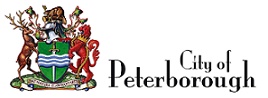 Arts, Culture and Heritage Advisory Committee MinutesCity of PeterboroughCall to OrderThe meeting was called to order by Councillor Riel, Chair at 5:30 p.m. in the Fine Annex, Peterborough Museum & Archives.Confirmation of MinutesMoved by Councillor BeamerThat the minutes of the Arts, Culture and Heritage Advisory Committee meeting of April 11, 2019 be approved.Carried
Disclosure of Pecuniary InterestThere were no disclosures of Pecuniary Interest.Consent Agenda Moved by Jeff MacklinThat items 5.d and 5.e be approved as part of the Consent Agenda.Carried
Reports and CommunicationsMay Heritage Preservation Office ReportReport ACHAC19-015Moved by Jeff MacklinThat the Arts, Culture and Heritage Advisory Committee approve the recommendation outlined in Report ACHAC19-015, dated May 9, 2019 of the Heritage Resources Coordinator, as follows:That the report with respect to the activities of the Heritage Preservation Office for April 2019 be received for information.CarriedArts, Culture and Heritage Division Report Report ACHAC19-014Moved by Jeff MacklinThat the ACHAC approve the recommendation outlined in Report ACHAC19-014, dated May 9, 2019 of the Manager of the Arts, Culture and Heritage Division, as follows:That the report with respect to the activities of the Arts, Culture & Heritage Division for April 2019 be received for Information.CarriedPoet Laureate Project UpdateReport ACHAC19-012Due to Sue Ditta's absence, Report ACHAC19-012 was deferred to the June 13, 2019 meeting.Artspace Anniversary YearReport ACHAC19-013Jeff Macklin provided an overview of the activities for the 45th anniversary of Artspace, which are being held on October 16, 2019.Moved by Jeff MacklinThat the Arts, Culture and Heritage Advisory Committee approve the recommendation outlined in Report ACHAC19-013, dated May 9, 2019 of the Manager of the Arts, Culture and Heritage Division, as follows:That the presentation by Jeff Macklin, Chair of Artspace Board of Directors, be received for information.Carried
Activities of the Peterborough Museum & Archives Report Report ACHAC19-016Susan Neale, Museum Director, provided an overview of the activities at the Peterborough Museum and Archives.  Following the presentation, Committee members were provided with a tour of the facility.Moved by Michael StringerThat the ACHAC approve the recommendation outlined in Report ACHAC19-016, dated May 9, 2019 the Manager of the Arts, Culture and Heritage Division, as follows:That the report and tour by staff with respect to the activities of the Peterborough Museum and Archives be received for Information.Carried
Other BusinessThere were no items of Other Business.Next Meeting - June 13, 2019AdjournmentMoved by Councillor BeamerThat this meeting adjourn at 6:28 p.m.Carried
May 9, 2019PresentCouncillor BeamerPresentJeff MacklinPresentSarah McNeillyPresentCouncillor Riel, ChairPresentJeannine TaylorPresentMichael Stringer (5:42 p.m.)RegretsSu DittaRegretsRyan KempRegretsJustin MillionStaffNatalie Garnett, Deputy ClerkSusan Neale, Museum DirectorStaffKaren Rennie, Manager of Arts Culture & Heritage_________________________Natalie GarnettDeputy Clerk_________________________Councillor RielChair